Дополнительные задачи по геометрии для 7 класса по теме «Прямоугольный треугольник. Признаки равенства прямоугольных треугольников»Предлагаю решить задачи на «3»: № 131, 132, 143,на «4»: № 133, 135, 144, 145на «5»: № 134, 135, 146, 147, 148.Пробуйте! Можете комбинировать задачи по своему желанию. Оформляем подробно: с рисунком, дано, найти и решение.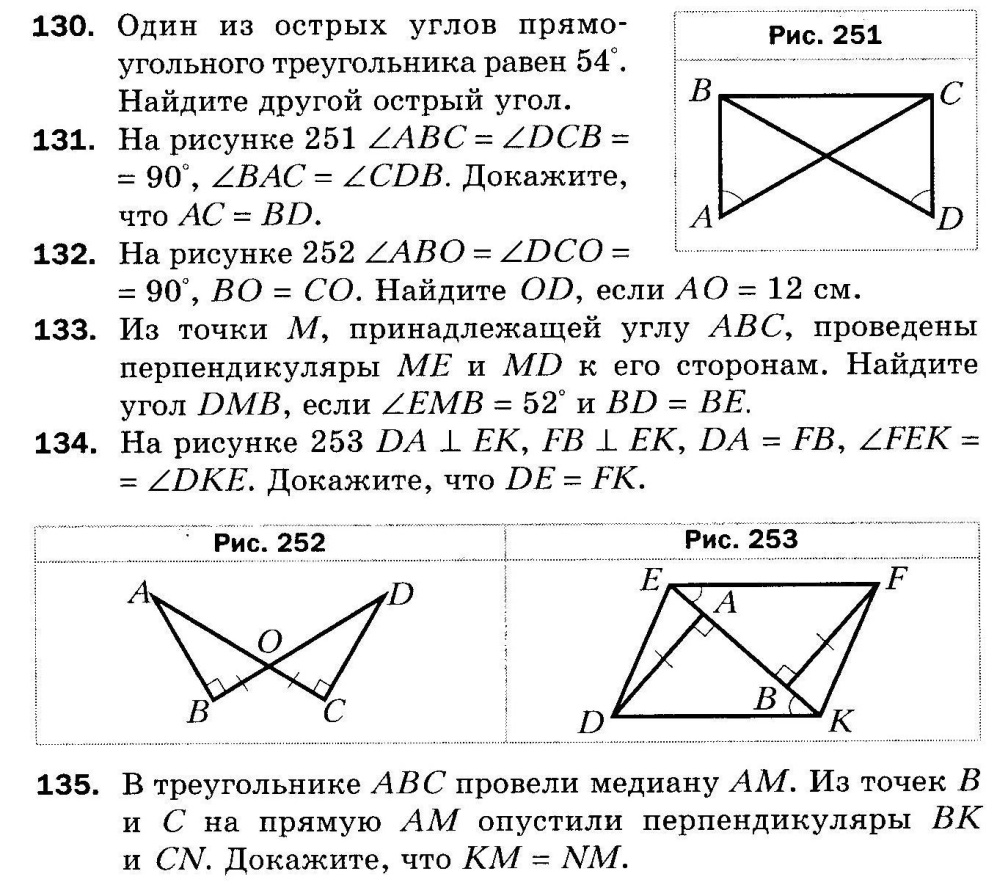 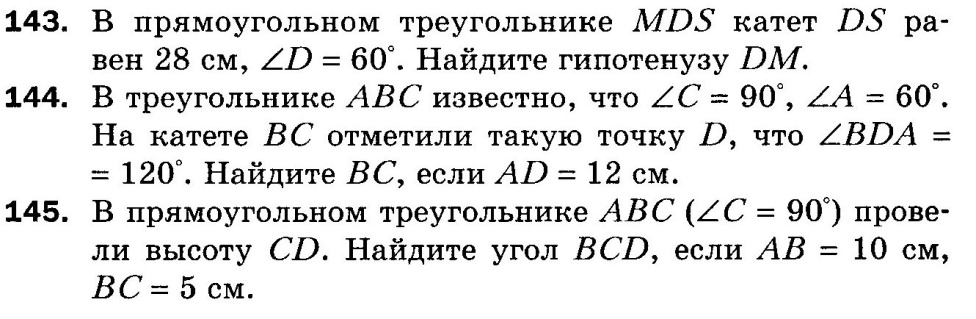 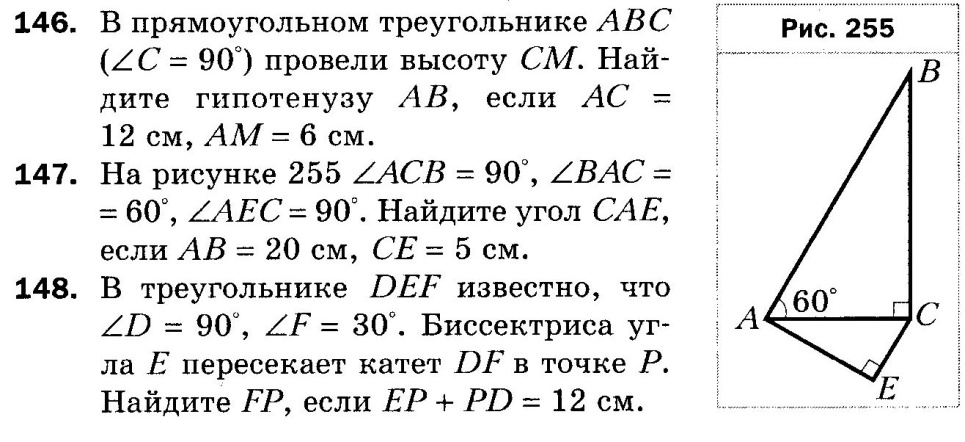 